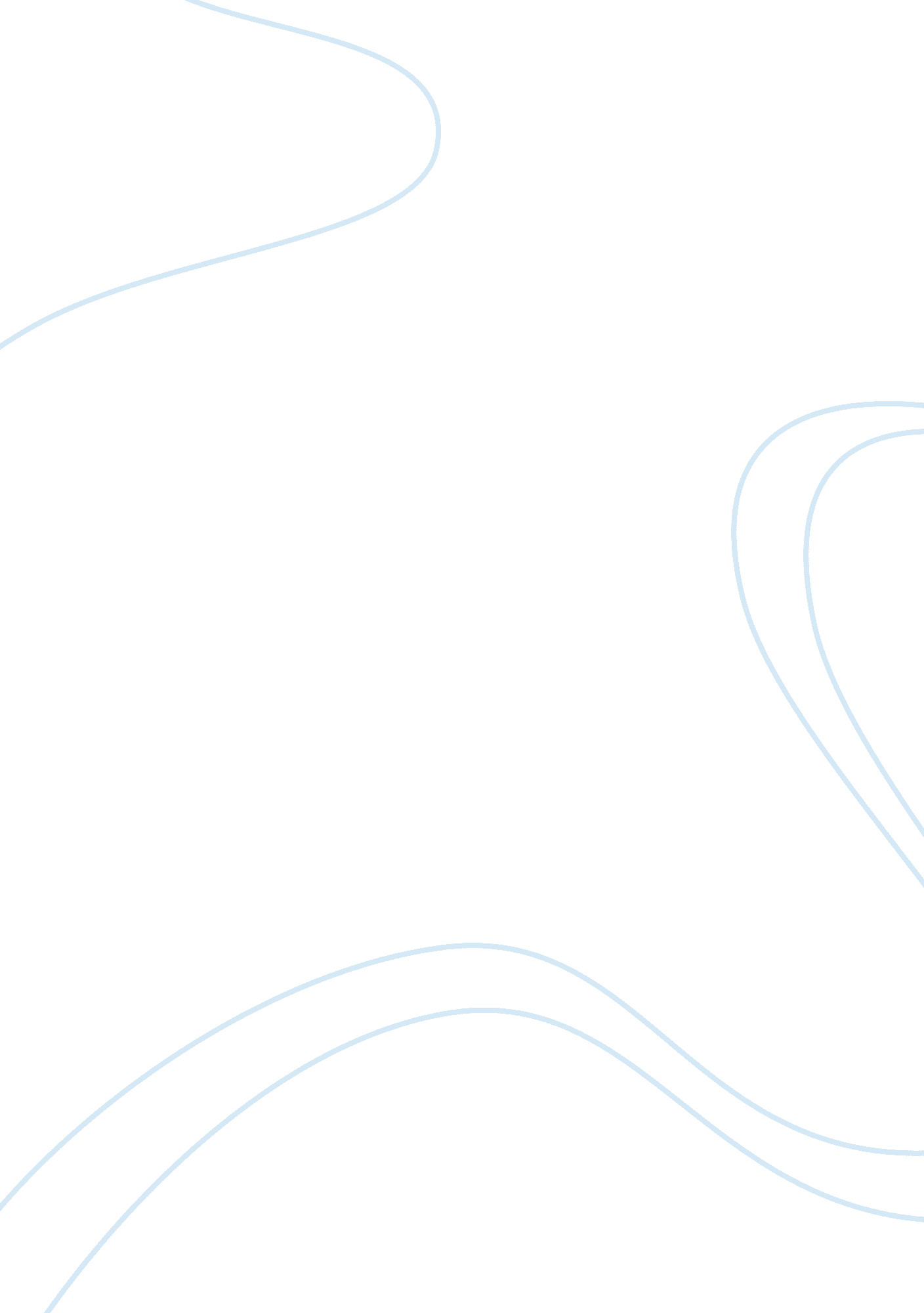 In death of a salesman, why does willy loman sufferLiterature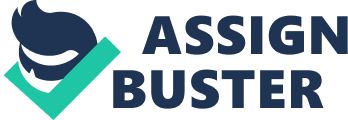 09 August Death of a salesman: This paper is primarily based on contemplating the renowned play “ Death of a salesman” and the actual reasons why Willy goes through a lot of hardships, and the frustration resulting from those hardships is highlighted and explained. Basically, this paper claims that “ the major reason which caused Willy to suffer a lot through his life was his own perpetual weariness, delusional thinking, and terrible lack of energy due to which the few positive elements of his personality like willingness to achieve and audacity got suppressed in the long run.” 
In death of a salesman, Willy is presented as a thoroughly troubled and dejected person who simply does not seem capable of relating the remarkable ambitiousness and bravado he had with the practical efforts he should have made in his professional career, through which the aura of vitality and animation he carried around with him could be strengthened. He may as well be called a man of big words and golden dreams, but he unfortunately had little persistence and enough weariness to pursue his goals in an order to make his dreams come true. 
This is an unequivocal fact that vivacity and strength go wasted if not coupled with astute thinking and smart goals. In the case of Willy, astute thinking and the ability to design smart goals is sadly found to be replaced by futile arrogance, ceaseless arguments, bitter resentments, flawed goals, and whopping self-deception. As mentioned earlier, only a few positive points are highlighted in Willy’s character in the play and one cannot remain oblivious to the majorly flawed thinking pattern of Willy. He appears to be so overly engrossed in disbelieving himself and misjudging everyone else in the play that self-deception and hatred for people become second nature to him. 
Delusional thinking is another evil trait that is potentially capable of ruining many people’s careers and lives. Sadly, the whole life of Willy appears to be fraught with delusional thinking in the play. The reason why Willy is shown to be rendered to sufferings is that he tries to build up a delusional world around him in which he sees himself as some sort of a business tycoon who would rule the world’s business with his phenomenally smart principles. The stark contrast between Willy’s world and the real harsh world never lets Willy enjoy a moment of peace due to which he suffers a lot and complains in return. Willy suffers a lot because he could not maintain his professional career as he was not cut out to be a successful businessman. As (Bradford) intelligently claims that Willy is presented as a man who “ does not have the mettle to bring form to the reality-fantasy he conjures.” 
Summing up, this much becomes clear from the above discussion that no harm can be done to any person if that person him/herself has most of the ingredients in his personality to sort out the problems in his life and realize the actual level of his capabilities. Willy’s problem was that he could not realize the actual level of his capabilities due to which he is shown to be planning big in the play and getting nothing in the end. 
Work cited: 
Bradford, Wade. “’Death of a Salesman’ – Review.” 2011. Web. 09 Aug. 2011. 